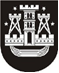 KLAIPĖDOS MIESTO SAVIVALDYBĖS TARYBASPRENDIMASDĖL KLAIPĖDOS MIESTO SAVIVALDYBĖS TARYBOS 2011 M. SPALIO 27 D. SPRENDIMO NR. T2-331 „DĖL PREKYBOS IR PASLAUGŲ TEIKIMO KLAIPĖDOS MIESTO VIEŠOSIOSE VIETOSE VIETINĖS RINKLIAVOS NUOSTATŲ IR PREKYBOS IR PASLAUGŲ TEIKIMO KLAIPĖDOS MIESTO VIEŠOSIOSE VIETOSE TVARKOS APRAŠO PATVIRTINIMO“ PAKEITIMO2015 m. lapkričio 26 d. Nr. T2-321KlaipėdaVadovaudamasi Lietuvos Respublikos vietos savivaldos įstatymo 6 straipsnio 37 punktu ir 18 straipsnio 1 dalimi ir Lietuvos Respublikos rinkliavų įstatymo 12 straipsnio 1 punktu, Klaipėdos miesto savivaldybės taryba nusprendžia:1. Pakeisti Klaipėdos miesto savivaldybės tarybos 2011 m. spalio 27 d. sprendimą Nr. T2-331 „Dėl Prekybos ir paslaugų teikimo Klaipėdos miesto viešosiose vietose vietinės rinkliavos nuostatų ir Prekybos ir paslaugų teikimo Klaipėdos miesto viešosiose vietose tvarkos aprašo patvirtinimo“:1.1. pakeisti nurodytu sprendimu patvirtintą Prekybos ir paslaugų teikimo Klaipėdos miesto viešosiose vietose tvarkos aprašą (Klaipėdos miesto savivaldybės tarybos 2014 m. birželio 27 d. sprendimo Nr. T2-141 redakcija):1.1.1. pakeisti 2 punktą ir jį išdėstyti taip:„2. Šio Tvarkos aprašo privalo laikytis visi įstatymų nustatyta tvarka įregistravę savo veiklą juridiniai ar fiziniai asmenys, prekiaujantys ar teikiantys paslaugas Klaipėdos miesto viešosiose vietose. Fiziniai ir juridiniai asmenys privalo laikytis veiklos apribojimų, nustatytų Lietuvos Respublikos įstatymais, poįstatyminiais aktais, Klaipėdos miesto savivaldybės tarybos priimtais sprendimais, Klaipėdos miesto savivaldybės administracijos (toliau – Savivaldybės administracija) direktoriaus įsakymais.“;1.1.2. pakeisti 3.1 papunktį ir jį išdėstyti taip:„3.1. Išplėstos aptarnavimo vietos prie stacionariųjų viešojo maitinimo vietų – sukomplektuotas laikinas statinys arba sukomplektuota įranga (staliukai, kėdės, skėčiai, tvorelės, pakylos, gėlinės ir kt.) be atskiros prekybos vietos, kurie skirti aptarnauti stacionariosios viešojo maitinimo vietos lankytojus ir išmontuojami, pasibaigus leidimo galiojimo terminui.“;1.1.3. pakeisti 3.4 papunktį ir jį išdėstyti taip:„3.4. Nestacionarioji lauko kavinė – lauke kurortinio, poilsio ir turizmo sezonų ar švenčių, masinių renginių metu įrengtas laikinas nesudėtingų lengvų konstrukcijų statinys be pamatų arba sukomplektuota įranga (staliukai, kėdės, skėčiai, tvorelės, pakylos, gėlinės ir kt.), kurie skirti viešojo maitinimo paslaugoms teikti ir išmontuojami, pasibaigus kurortiniam, poilsio ir turizmo sezonams ar šventei, masiniam renginiui.“;1.1.4. pakeisti 3.8 papunktį ir jį išdėstyti taip:„3.8. Prekyba ir paslaugų teikimas viešosiose vietose – veikla, susijusi su prekių pirkimu ir pardavimu, paslaugų teikimu iš (nuo) laikinųjų įrenginių, kioskų, specializuotų automobilių, automobilių priekabų, specialiųjų nemotorinių transporto priemonių, paviljonuose, gamyba, prekyba bei vartojimu nestacionariosiose lauko kavinėse, išplėstose aptarnavimo vietose prie stacionariųjų viešojo maitinimo vietų, neįruošiant atskirų prekybos vietų.“;1.1.5. pakeisti 3.9 papunktį ir jį išdėstyti taip:„3.9. Specializuotas automobilis, automobilio priekaba, specialioji nemotorinė transporto priemonė – smulkiai prekybai ar paslaugų teikimui skirta transporto priemonė su tam tikslui sumontuota specialia įranga.“;1.1.6. papildyti 3.91 papunkčiu:„3.91. Vandens pramogų priemonė – plaukiojimo vandenyje pramoginis įrenginys (vandens dviračiai, valtys ir kt., išskyrus vandens motociklus, katerius ir kitus sportinius laivus).“;1.1.7. pakeisti 3.10 papunktį ir jį išdėstyti taip:„3.10. Viešoji vieta – savivaldybės teritorijoje esanti valstybei ar savivaldybei nuosavybės teise priklausanti ar patikėjimo teise valdoma teritorija (gatvės, aikštės, skverai, parkai, pėsčiųjų takai, paplūdimiai bei jų prieigos, vandens telkiniai ir krantinės, kur teikiamos vandens pramogų paslaugos, kitos žmonių susibūrimo vietos) ir visuomenei prieinamas nuosavybės teise ar nuomos (panaudos) sutarties pagrindu valdomas žemės sklypas, kuriame vykdoma prekyba arba teikiamos paslaugos iš (nuo) laikinųjų įrenginių, kioskų, specializuotų automobilių, automobilių priekabų, specialiųjų nemotorinių transporto priemonių, paviljonuose, nestacionariosiose lauko kavinėse, išplėstose aptarnavimo vietose prie stacionariųjų viešojo maitinimo vietų.“;1.1.8. pakeisti 4.2 papunktį ir jį išdėstyti taip:„4.2. prekyba ir paslaugų teikimas iš kioskų ar paviljonuose;“;1.1.9. pakeisti 4.3 papunktį ir jį išdėstyti taip:„4.3. prekyba ir paslaugų teikimas iš (nuo) laikinųjų įrenginių Savivaldybės administracijos nurodytose arba kitais teisės aktais įteisintose viešosiose vietose (prekės ir jų atsargos turi būti laikomos prekybos įrangoje);“;1.1.10. pakeisti 4.7 papunktį ir jį išdėstyti taip:„4.7. išvežiojamoji prekyba iš (nuo) specializuotų automobilių, automobilių priekabų, specialiųjų nemotorinių transporto priemonių, išnešiojamoji prekyba;“;1.1.11. pakeisti 4.8 papunktį ir jį išdėstyti taip:„4.8. poilsiui ar sportui skirtų reikmenų nuoma iš (nuo) laikinųjų įrenginių, kioskų, specializuotų automobilių, automobilių priekabų, specialiųjų nemotorinių transporto priemonių,  paviljonuose, vandens pramogų priemonių nuoma;“; 1.1.12. pakeisti 5 punktą ir jį išdėstyti taip:„5. Laikinieji įrenginiai, specializuoti automobiliai, automobilių priekabos, specialiosios nemotorinės transporto priemonės gali būti projektuojami ir statomi tik Savivaldybės administracijos nustatytose vietose, taip pat privačiuose, nuomojamuose ar naudojamuose žemės sklypuose, jeigu tai daryti leidžia pagal parengtus teritorijų planavimo dokumentus nustatytas žemės naudojimo būdas ir nepažeidžiami trečiųjų asmenų interesai.“;1.1.13. pakeisti 8 punktą ir jį išdėstyti taip:„8. Laikinieji įrenginiai, specializuoti automobiliai, automobilių priekabos, specialiosios nemotorinės transporto priemonės, kioskai, paviljonai, nestacionariosios lauko kavinės ir išplėstos aptarnavimo vietos prie stacionariųjų viešojo maitinimo vietų negali būti projektuojami ir statomi automobilių stovėjimo aikštelėse, ant pravažiavimo vietų, pėsčiųjų, dviračių, praėjimo takų, žaliųjų plotų, tiltų, viadukų, gatvių sankryžose (išskyrus prekybą ir paslaugų teikimą švenčių, masinių renginių metu bei Savivaldybės administracijos direktoriaus įsakymu patvirtintose Klaipėdos miesto savivaldybės viešosiose vietose prekiauti ir teikti paslaugas nuo (iš) laikinųjų įrenginių).“; 1.1.14. pakeisti 9 punktą ir jį išdėstyti taip:„9. Laikinųjų įrenginių, specializuotų automobilių, automobilių priekabų, specialiųjų nemotorinių transporto priemonių, kioskų, paviljonų, nestacionariųjų lauko kavinių ar išplėstų aptarnavimo vietų prie stacionariųjų viešojo maitinimo vietų estetinė išvaizda turi derėti prie bendro esamo architektūrinio komplekso vaizdo.“;1.1.15. pakeisti 10 punktą ir jį išdėstyti taip:„10. Laikinųjų įrenginių, specializuotų automobilių, automobilių priekabų, specialiųjų nemotorinių transporto priemonių sprendinius sudaro: teritorijos ar žemės sklypo, kuriame bus vykdoma veikla, planas su gretimybėmis ir nurodyta veiklos vykdymo vieta, bendras vaizdas ir vizualizacija, formos su nurodytais matmenimis. Sprendiniai turi būti pasirašyti pareiškėjo ir suderinti su žemės sklypo savininkais, nuomininkais ar naudotojais.“;1.1.16. pakeisti 14 punktą ir jį išdėstyti taip:„14. Juridiniai ar fiziniai asmenys prekiauti ar teikti paslaugas miesto viešosiose vietose gali tik turėdami Savivaldybės administracijos išduotą leidimą, išskyrus atvejus, kurie nustatyti  Prekybos ir paslaugų teikimo Klaipėdos miesto viešosiose vietose prašymų leidimams gauti priėmimo, derinimo, leidimų, leidimų dublikatų išdavimo, prekybos ir paslaugų teikimo laiko apribojimo, leidimų galiojimo sustabdymo, galiojimo panaikinimo tvarkos apraše, patvirtintame Savivaldybės administracijos direktoriaus įsakymu. Už leidimo išdavimą mokama Klaipėdos miesto savivaldybės tarybos patvirtinta vietinė rinkliava (prekiaujantiems ar teikiantiems paslaugas privačiuose ar nuomos (panaudos) sutarties pagrindu valdomuose žemės sklypuose vietinės rinkliavos mokėti nereikia).“; 1.1.17. papildyti 141 punktu:„141. Prekiauti ar teikti paslaugas viešosiose vietose galima tik Tvarkos aprašo II skyriuje nurodytais būdais ir vietose, patvirtintose Savivaldybės administracijos direktoriaus įsakymu.“;1.1.18. papildyti 142 punktu:„142. Išvežiojamoji prekyba iš (nuo) specializuotų automobilių, automobilių priekabų, specialiųjų nemotorinių transporto priemonių gali būti vykdoma viena transporto priemone keliais adresais, nustatytais Savivaldybės administracijos direktoriaus įsakymu.“;1.1.19. pakeisti 19 punktą ir jį išdėstyti taip:„19. Poilsio vietose ir paplūdimiuose bei jų prieigose galima prekiauti ir (ar) teikti paslaugas, įrengiant nestacionariąsias lauko kavines, išnešiojant (išvežiojant) ledus, vaisvandenius, kitas maisto prekes, poilsiui paplūdimyje skirtomis prekėmis, spaudos leidiniais, nuomoti poilsiui ar sportui skirtą įrangą (skėčius nuo saulės, gultus, plaukiojimui ar nardymui skirtą inventorių, aprangą, dviračius, vandens dviračius, motorolerius ir kt.).“;1.1.20. pakeisti 3.2.3 papunktį ir jį išdėstyti taip:„30.2.3. paaiškėja, kad leidimui gauti buvo pateikti suklastoti dokumentai ar neteisingi duomenys;“;1.1.21. pakeisti 30.3.2 papunktį ir jį išdėstyti taip:„30.3.2. gaunama kontroliuojančių tarnybų informacija, kad parduodamos prekės ar teikiamos paslaugos neatitinka darbo ir gaisrinės saugos, lankytojų gyvybės ir sveikatos apsaugos, higienos bei kitų teisės aktais nustatytų reikalavimų;“;1.2. pakeisti nurodytu sprendimu patvirtintus Prekybos ir paslaugų teikimo Klaipėdos miesto viešosiose vietose vietinės rinkliavos nuostatus (Klaipėdos miesto savivaldybės tarybos 2014 m. spalio 23 d. sprendimo Nr. T2-279 redakcija):1.2.1. pakeisti 1 punktą ir jį išdėstyti taip:„1. Prekybos ir paslaugų teikimo miesto viešosiose vietose vietinė rinkliava (toliau – Rinkliava) – tai Klaipėdos miesto savivaldybės tarybos (toliau – savivaldybės taryba) sprendimu nustatyta privaloma įmoka, galiojanti savivaldybės teritorijoje, už leidimo prekiauti ar teikti paslaugas savivaldybės tarybos nustatytose viešosiose vietose išdavimą (viešąja vieta laikoma savivaldybės teritorijoje esanti valstybei ar savivaldybei nuosavybės teise priklausanti ar patikėjimo teise valdoma teritorija (gatvės, aikštės, skverai, parkai, pėsčiųjų takai, paplūdimiai bei jų prieigos, vandens telkiniai ir krantinės, kur teikiamos vandens pramogų paslaugos, kitos žmonių susibūrimo vietos) ir visuomenei prieinamas nuosavybės teise ar nuomos (panaudos) sutarties pagrindu valdomas žemės sklypas, kuriame vykdoma prekyba arba teikiamos paslaugos iš (nuo) laikinųjų įrenginių, kioskų, specializuotų automobilių, automobilių priekabų, specialiųjų nemotorinių transporto priemonių, paviljonuose, nestacionariosiose lauko kavinėse, išplėstose aptarnavimo vietose prie stacionariųjų viešojo maitinimo vietų.“;1.2.2. pakeisti 3.1.1 papunktį ir jį išdėstyti taip:„3.1.1. iš (nuo) kioskų, paviljonuose, specializuotų automobilių, automobilių priekabų, specialiųjų nemotorinių transporto priemonių – 29 Eur/mėn.“; 1.2.3. pakeisti 3.1.2 papunktį ir jį išdėstyti taip:„3.1.2. iš spaudos kioskų – 29 Eur/mėn.“; 1.2.4. pakeisti 3.1.6 papunktį ir jį išdėstyti taip:„3.1.6. už viešojo maitinimo įmonių produkcijos realizaciją, padidinant aptarnavimo vietų skaičių prie veikiančių stacionariųjų viešojo maitinimo vietų, ir už prekybą nestacionariosiose lauko kavinėse (nestacionarioji lauko kavinė – laikinas įrenginys lauke, skirtas viešojo maitinimo produkcijos realizavimui ir turintis lankytojams skirtas sėdimas vietas):“; 1.2.5. pakeisti 3.1.9 papunktį ir jį išdėstyti taip:„3.1.9. už viešojo maitinimo įmonių produkcijos realizaciją nestacionariosiose lauko kavinėse masinių renginių, švenčių metu – 29 Eur/d.;“;1.2.6. pakeisti 3.1.11 papunktį ir jį išdėstyti taip:„3.1.11. už išvežiojamąją prekybą iš (nuo) specializuotų automobilių, automobilių priekabų, specialiųjų nemotorinių transporto priemonių – 29 Eur/mėn. už vieną priemonę;“;1.2.7. papildyti 3.2.7 papunkčiu:„3.2.7. už kiekvieną nuomojamą vandens pramogų priemonę – 10 Eur/mėn.“; 1.2.8. pakeisti 8 punktą ir jį išdėstyti taip:„8. Vietinės rinkliavos dydis nustatomas eurais be centų, kai apskaičiuotas už laikotarpį vietinės rinkliavos dydis yra lygus arba viršija 10 eurų. Kai apskaičiuotas už laikotarpį vietinės rinkliavos dydis neviršija 10 eurų, jis nustatomas eurais su centais, išreiškiant vieno skaitmens po kablelio tikslumu. Apvalinimas atliekamas pagal matematines skaičių apvalinimo taisykles.“.2. Nustatyti, kad šis sprendimas įsigalioja 2016 m. sausio 1 d.3. Skelbti šį sprendimą Teisės aktų registre ir Klaipėdos miesto savivaldybės interneto svetainėje.Savivaldybės merasVytautas Grubliauskas